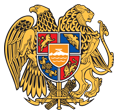 ՀԱՅԱՍՏԱՆԻ ՀԱՆՐԱՊԵՏՈՒԹՅՈՒՆ 
ՍՅՈՒՆԻՔԻ ՄԱՐԶ
ԿԱՊԱՆԻ ՀԱՄԱՅՆՔԱՊԵՏԱՐԱՆ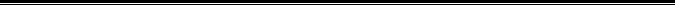 ԹՈՒՅԼՏՎՈՒԹՅՈՒՆՀԱՄԱՅՆՔԻ ՎԱՐՉԱԿԱՆ ՏԱՐԱԾՔՈՒՄ ԴԻՍԿՈՏԵԿԻ  N Թ- 02 Տրված` 10 հուլիս 2020թ.
Թույլատրված գործունեության անվանումը` 
Սահմանափակման ենթակա ծառայության օբյեկտի գործունեության համար:Հայտատու անհատ ձեռնարկատիրոջ անունը, ազգանունը և գտնվելու վայրը կամ իրավաբանական անձի լրիվ անվանումը, կազմակերպական-իրավական ձևը և գտնվելու վայրը, հարկ վճարողի հաշվառման համարը` 
ԱՁ Լուսինե Ստեփանյան,  Ք.Ագարակ, Չարենցի 13/14, ՀՎՀՀ` 82538616:Գործունեության տեսակի իրականացման վայրը՝ 
Սպանդարյան փողոց թիվ 41/1: Շինության տեսակը`
Հիմնական շինություն:Թույլտվության գործողության ժամկետը`
2020թվականի համար:    ՀԱՄԱՅՆՔԻ ՂԵԿԱՎԱՐ           ԳԵՎՈՐԳ ՓԱՐՍՅԱՆ  